                                        1 задание – Найди соответствие.Время на задание – 5 минут.Баллы- по 0,5 за каждое соответствие. Максимально- 5 баллов.Ф.И. участника___________________________Напиши букву подходящей иллюстрации напротив названия произведения К.Д.Ушинского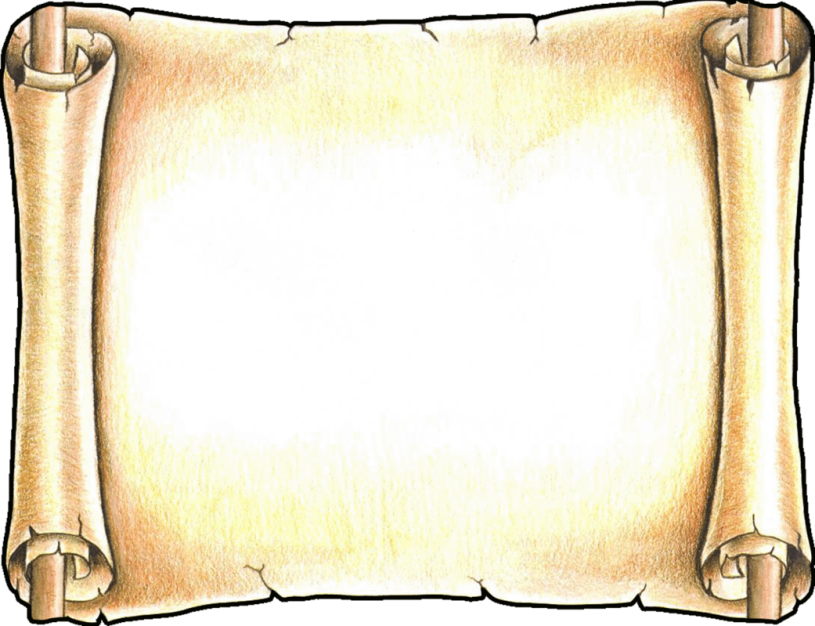 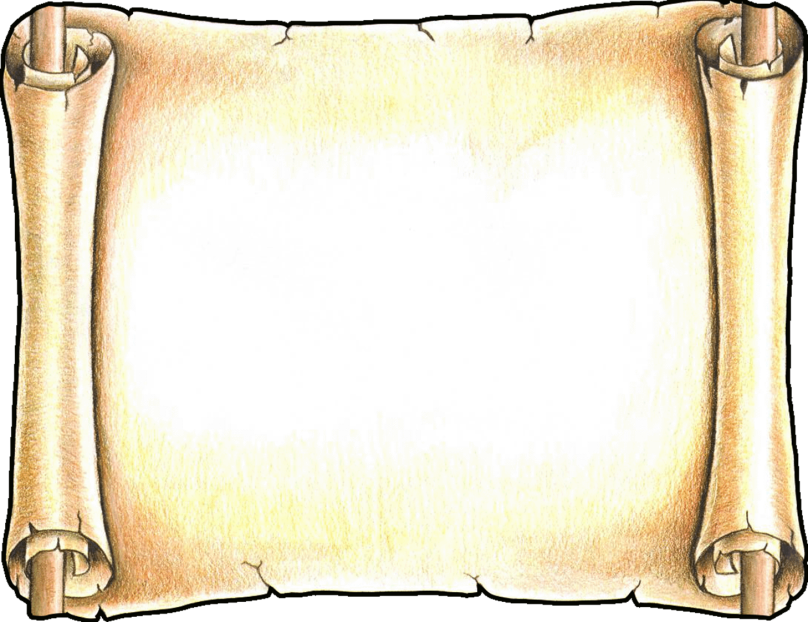 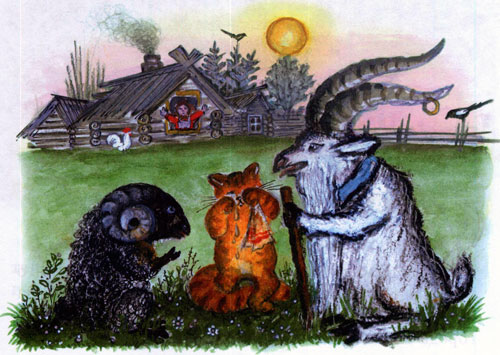 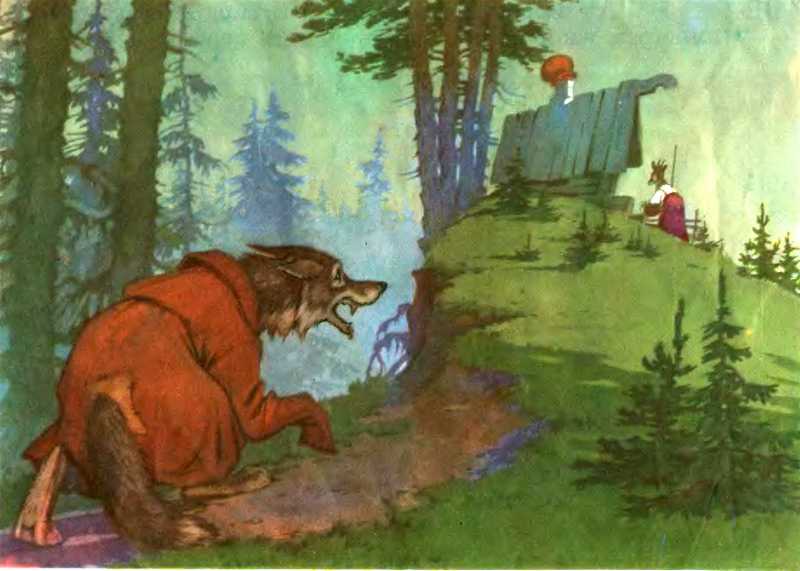 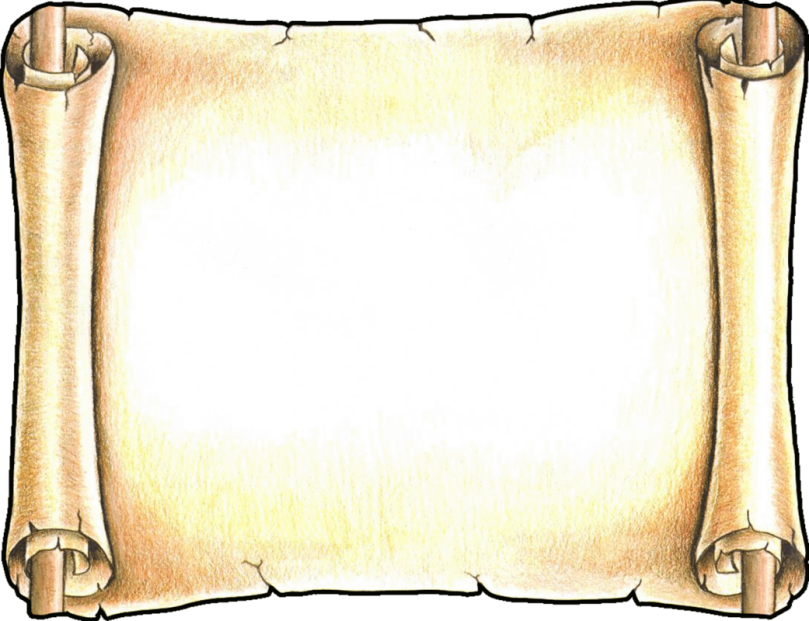 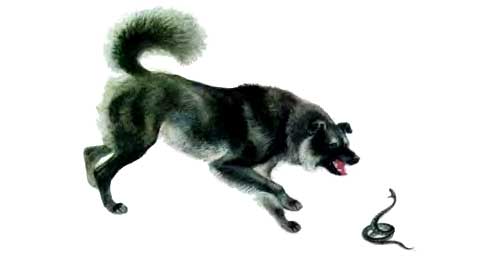 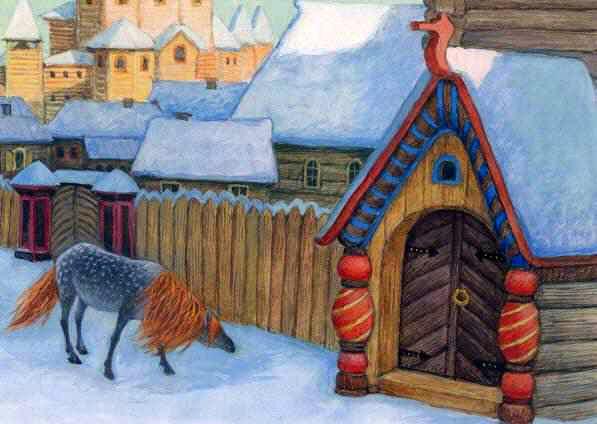 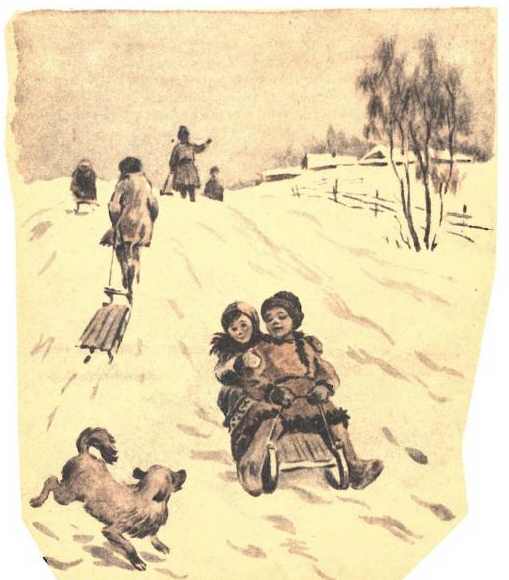 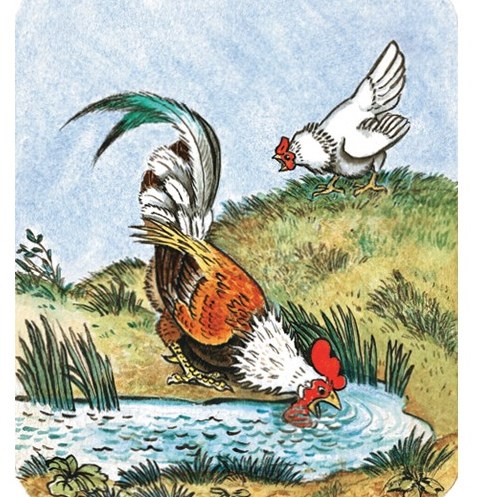 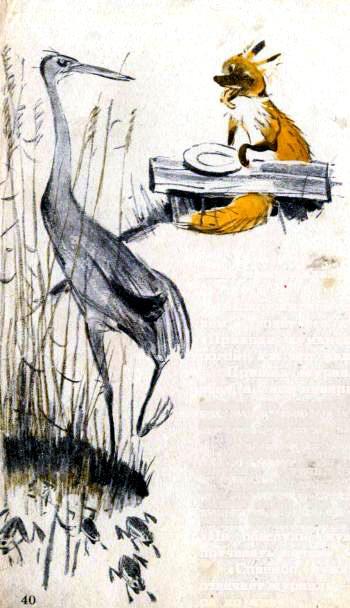 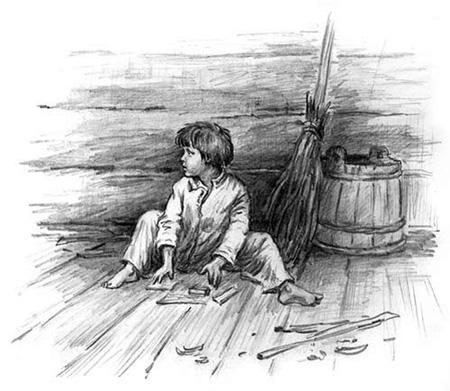 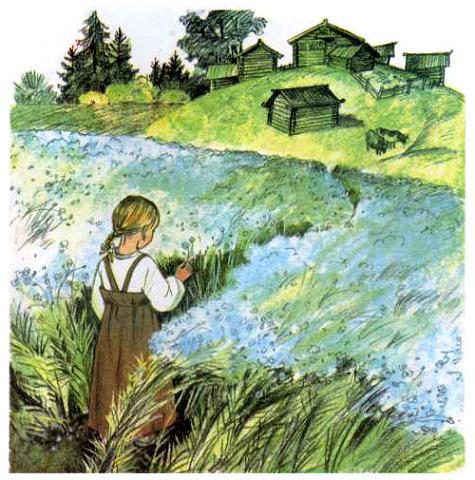 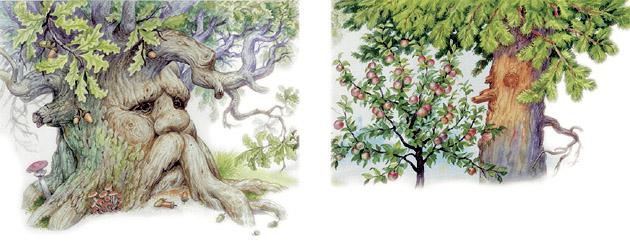 2 задание – «ГрамОтей». Найди ошибки в тексте рассказа К. Д. Ушинского  «Дятел».Время на задание – 5 минут.Баллы - по 0,5 за каждое нахождение ошибки. Максимально- 5 баллов.Перед вами рассказ К. Д. Ушинского, в котором используются разговорные слова. В них искать ошибки не нужно! А вот пунктуационные и орфографические попробуйте отыскать. Всего допущено 10 ошибок.Ф.И. участника_________________________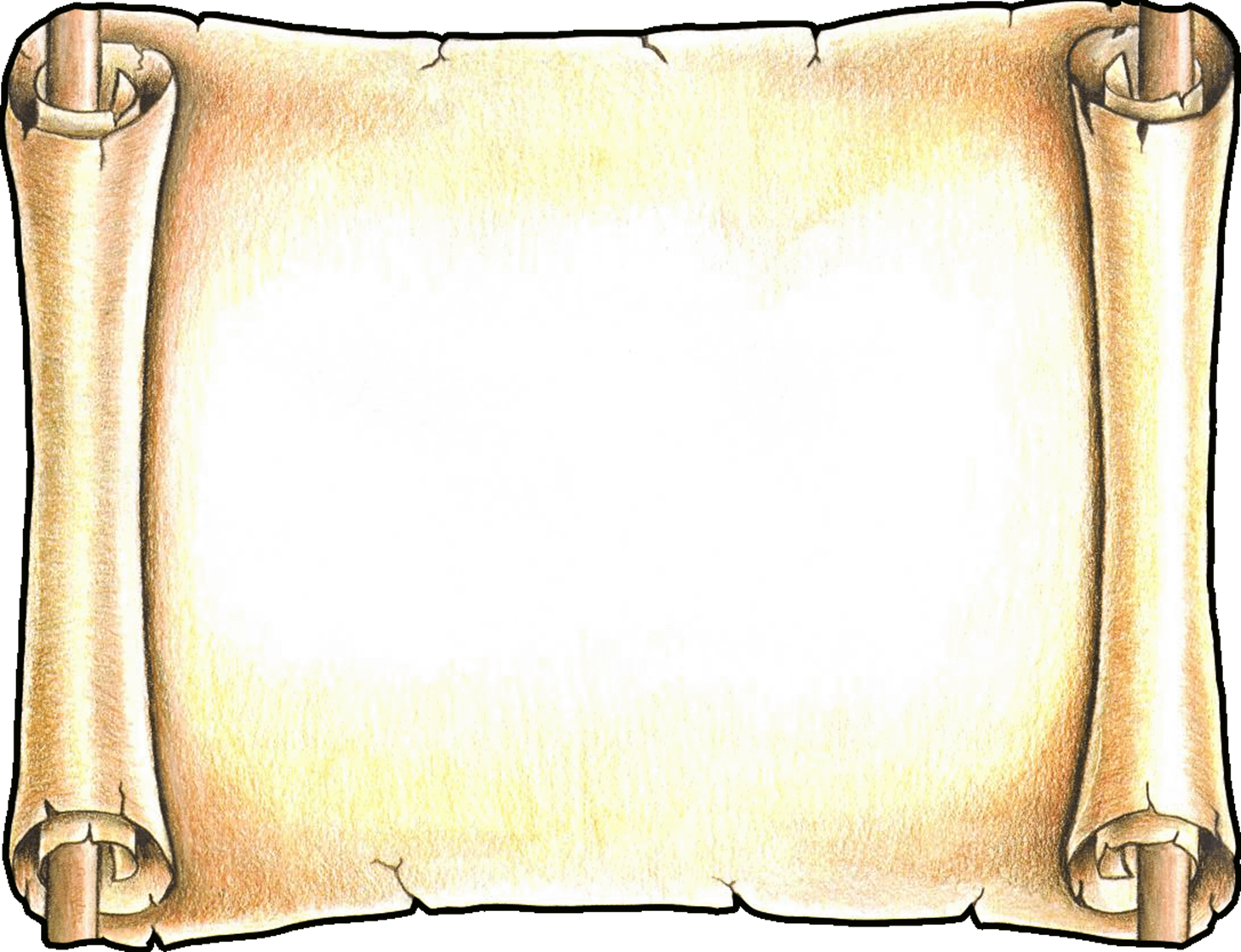 3 задание – Литературная викторина.Время на задание – 5 минут.Баллы - по 0,5 за каждый верный ответ. Максимально- 5 баллов.Распечатка: распечатать викторину  по количеству команд( участников).Правильные ответы: 1.  Какое название для детской хрестоматии придумал К.Д.Ушинский?«Родная речь»
«Родное слово» +
«Звёздочка»2. Как называется это произведение Ушинского?
«Собака, что лаешь?
— Волков пугаю.
— Собака, что хвост поджала?
— Волков боюсь».«Храбрый пёс» +
«Храбрая собака»
«Собака и волк»3. О каком животном из рассказа Ушинского идёт речь и как этот рассказ называется?
«Зубушки остры, рыльце тоненькое, ушки на макушке, хвостик на отлете, шубка тепленькая…»«Лиса Алиса»
«Лисичка-сестричка»
«Лиса Патрикеевна» +4. Русские народные сказки в обработке К.Ушинского любимы не одним поколением детей. Какие сказки принадлежат перу К.Ушинского?«Царевна-лягушка», «Снегурочка», «Лиса и журавль» +
«Лягушка и комар», «Лисичка и ёж», «Волчья радость»
«Братец Емеля», «Ёрш и ёж», «Барсук и выдра»5. Как правильно звучит название русской народной сказки в обработке К.Ушинского «Пузырь, соломинка и …?Галоша
Валенок
Лапоть +6. Назовите три русские народные сказки в обработке К.Ушинского, в названии которых присутствует слово «лиса»?Ответ: «Лиса и рак»
«Лиса и волк»
«Лиса и журавль»7. Какое плодовое дерево выросло из оброненного зернышка в одном из рассказов Ушинского?Яблонька +
Груша
Слива8. С кем сердитый северный Ветер однажды затеял спор в одном из рассказов Ушинского?С Воздухом
С Солнцем +
С Луной9. Какие рассказы написал К.Д.Ушинский? Выберите правильный вариант.«Бишка», «Васька», «Плутишка кот» +
«Беличья тайна», «Сорока», « У реки»
«Ослик», «Пруд», «Рыбье царство»10. Назовите произведения Ушинского, в названии которых присутствуют числа?Ответ: «Два плуга»
«Три медведя»
«Три козла»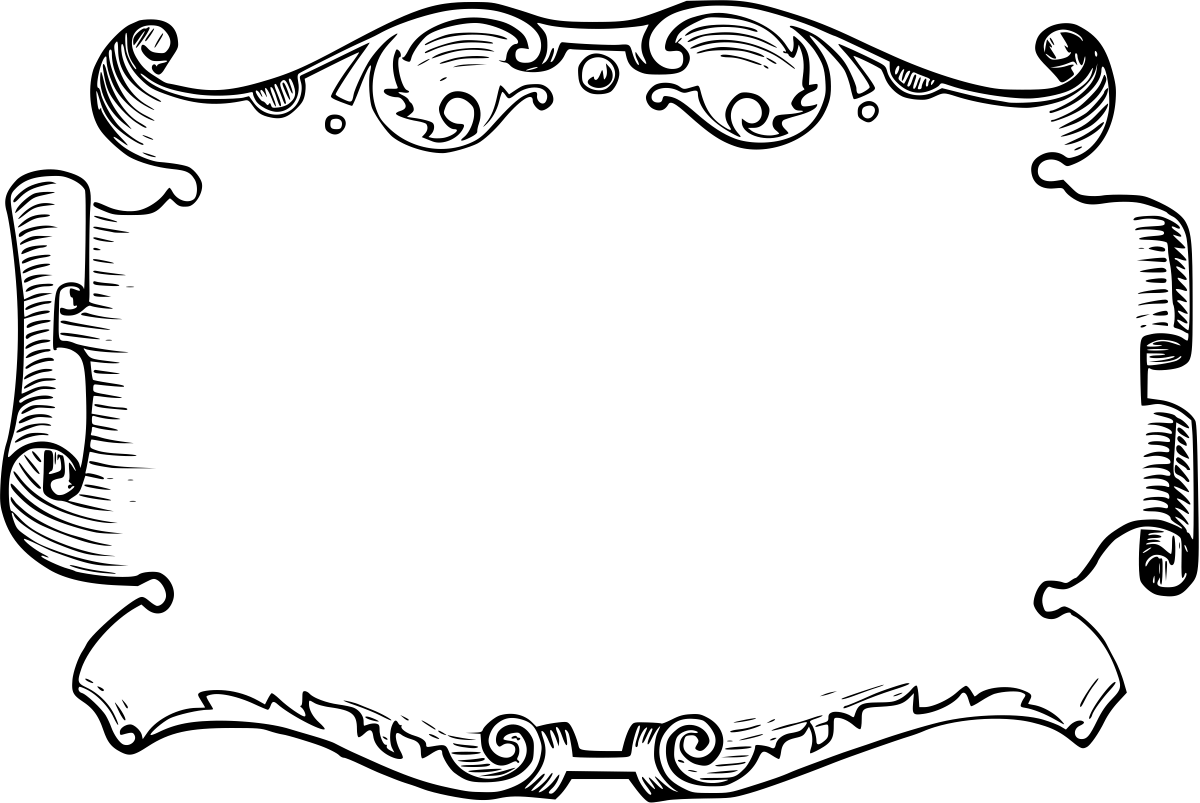 1. Какое название для детской хрестоматии придумал К.Д.Ушинский?«Родная речь»
«Родное слово» 
«Звёздочка»2. Как называется это произведение Ушинского?
«Собака, что лаешь?
— Волков пугаю.
— Собака, что хвост поджала?
— Волков боюсь».«Храбрый пёс» 
«Храбрая собака»
«Собака и волк»3. О каком животном из рассказа Ушинского идёт речь и как этот рассказ называется?
«Зубушки остры, рыльце тоненькое, ушки на макушке, хвостик на отлете, шубка тепленькая…»«Лиса Алиса»
«Лисичка-сестричка»
«Лиса Патрикеевна» 4. Русские народные сказки в обработке К.Ушинского любимы не одним поколением детей. Какие сказки принадлежат перу К.Ушинского?«Царевна-лягушка», «Снегурочка», «Лиса и журавль» 
«Лягушка и комар», «Лисичка и ёж», «Волчья радость»
«Братец Емеля», «Ёрш и ёж», «Барсук и выдра»5. Как правильно звучит название русской народной сказки в обработке К.Ушинского «Пузырь, соломинка и …?Галоша
Валенок
Лапоть 6. Назовите три русские народные сказки в обработке К.Ушинского, в названии которых присутствует слово «лиса»?Ответ: 7. Какое плодовое дерево выросло из оброненного зернышка в одном из рассказов Ушинского?Яблонька 
Груша
Слива8. С кем сердитый северный Ветер однажды затеял спор в одном из рассказов Ушинского?С Воздухом
С Солнцем 
С Луной9. Какие рассказы написал К.Д.Ушинский? Выберите правильный вариант.«Бишка», «Васька», «Плутишка кот» 
«Беличья тайна», «Сорока», « У реки»
«Ослик», «Пруд», «Рыбье царство»10. Назовите произведения Ушинского, в названии которых присутствуют числа?Ответ: 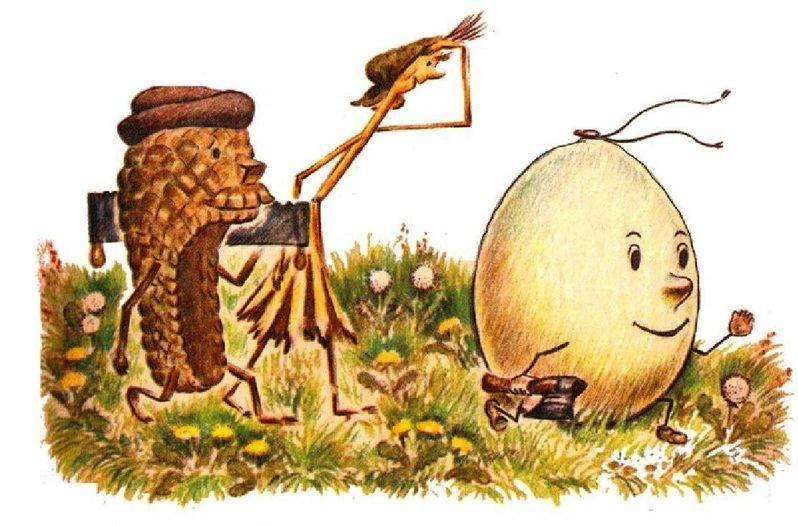 4 задание –  «Биография великого педагога».Время на задание – 5 минут.Баллы - по 0,5 за каждый правильный ответ. Максимально- 5 баллов.Ф.И. учстника___________________________________________________________Для проверки: 
Много лет тому назад в городе Тула, что не далеко от Москвы, родился Константин Дмитриевич Ушинский. Отец у него был офицер, мама домохозяйка, занималась воспитанием детей. С детства Костя был очень любознательным и прилежным мальчиком. Учился он на хорошо и отлично. После школы он поступил в Московский педагогический университет и стал учителем.
Константин Дмитриевич работал учителем в Ярославле, Санкт - Петербурге, и даже за границей. У него была мечта: научить маленьких детей читать и писать так, чтобы им было нетрудно и интересно. Константин Дмитриевич стал сочинять интересные рассказы для детей, сказки, игры и загадки. Так появилась знаменитая книга «Родное слово», по которой дети учились в школе.
К.Д.Ушинский написал очень много книг для детей и взрослых. Это принесло Ушинскому славу народного учителя.
5 задание –  «Мудрые цитаты».Время на задание – 5 минут.Баллы - по 1 за каждый правильный ответ. Максимально- 5 баллов.Ф.И. участника_____________________________________________Вставьте недостающие слова в высказывания великого педагога.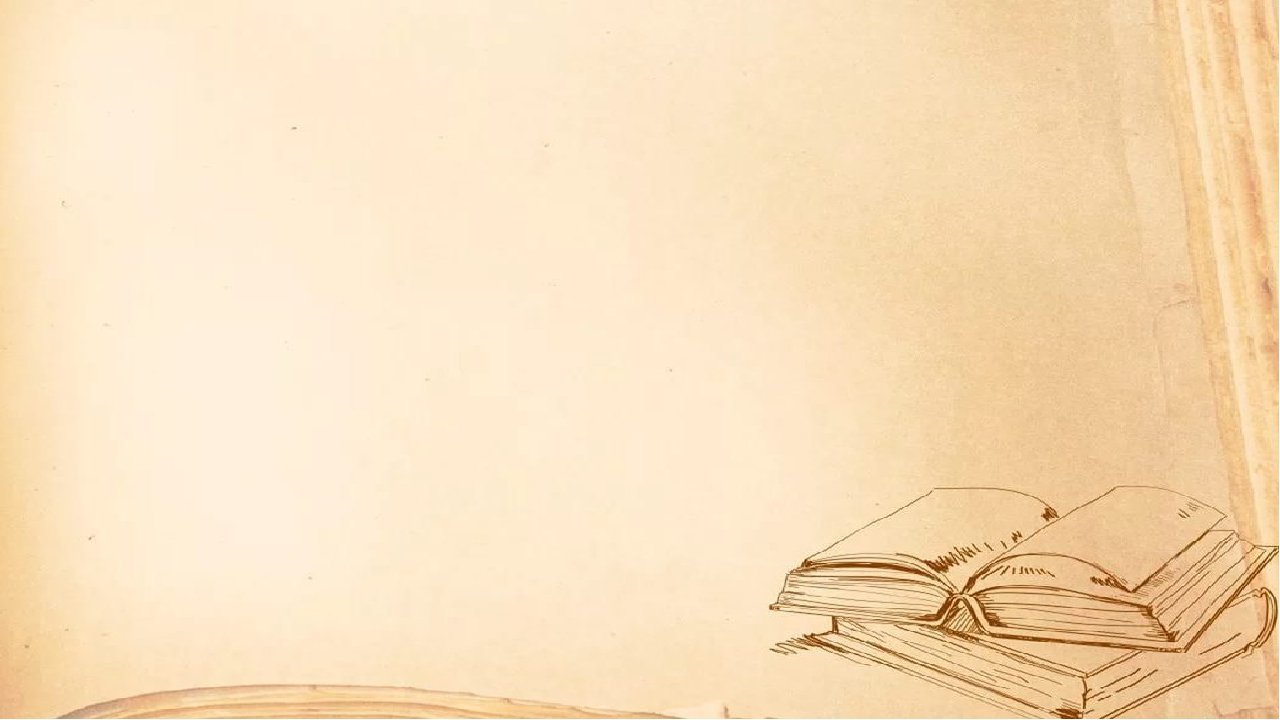 Распечатка: распечатать цитаты  по количеству команд( участников).Для проверки: 

1. Дело воспитания такое важное и такое святое, именно святое дело. Здесь сеются семена благоденствия или несчастья миллионов соотечественников, здесь раскрывается завеса будущего нашей родины.
2. Основной целью воспитания человека может быть только сам человек, а в человеке цель воспитания составляет душа.
3. Только человек, у которого ум хорош и сердце хорошо, вполне хороший и надежный человек.

4. Цель в жизни является сердцевиной человеческого достоинства и человеческого счастья.

5. Если педагогика хочет воспитывать человека во всех отношениях, то она должна прежде узнать его тоже во всех отношениях.
МАРШРУТ №1	МАРШРУТ №2МАРШРУТ №3«СЛЕПАЯ ЛОШАДЬ» - «КАК РУБАШКА В ПОЛЕ ВЫРОСЛА» - «ГАДЮКА» -«ЧЕТЫРЕ ЖЕЛАНИЯ» - «ДЕДУШКА» -«ЛИСА И ЖУРАВЛЬ» -«ПЛУТИШКА КОТ» -«УМЕЙ ОБОЖДАТЬ» -«СПОР ДЕРЕВЬЕВ» -«КОЗЛЯТКИ И ВОЛК» -Участник – Участник – Участник – СтанцияМестонахождение1«Найди соответствие»Аудитория 372«ГрамОтей»Аудитория 373«Литературная викторина»Аудитория 364«Биография великого педагога»Аудитория 365«Мудрые цитаты»Аудитория 34Сбор в актовом залеСбор в актовом залеСбор в актовом залеУчастник – Участник – Участник – СтанцияМестонахождение1«Литературная викторина»Аудитория 362«Биография великого педагога»Аудитория 363«Мудрые цитаты»Аудитория 344«Найди соответствие»Аудитория 375«ГрамОтей»Аудитория 37Сбор в актовом залеСбор в актовом залеСбор в актовом залеУчастник – Участник – Участник – СтанцияМестонахождение1«Мудрые цитаты»Аудитория 342«Найди соответствие»Аудитория 373«ГрамОтей»Аудитория 374«Литературная викторина»Аудитория 365«Биография великого педагога»Аудитория 36Сбор в актовом залеСбор в актовом залеСбор в актовом зале